						Předkládá:	Mgr. Jiří Pospíšil,								1. náměstek primátora						Zpracovaly:	Mgr. Alexandra Klímková,	vedoucí Odboru správy a údržby majetku města								Ing. Milena Vrbová,			odborný referent oddělení nakládání s majetkem města Odboru SÚMMZasedání Zastupitelstva města Prostějovakonané dne 20. 04. 2021Schválení směny části pozemku p.č. 6169/107 za část pozemku p.č. 6221/2, oba v k.ú. ProstějovNávrh usnesení:Zastupitelstvo města Prostějovas c h v a l u j esměnu části pozemku p.č. 6169/107 – ostatní plocha v k.ú. Prostějov o výměře cca 85 m2 (přesná výměra bude známa po zpracování geometrického plánu) ve vlastnictví Statutárního města Prostějova za část pozemku p.č. 6221/2 – ostatní plocha v k.ú. Prostějov o výměře cca 85 m2 (přesná výměra bude známa po zpracování geometrického plánu) ve spoluvlastnictví fyzické osoby a jiné fyzické osoby, za následujících podmínek:z důvodů uvedených v důvodové zprávě k materiálu bude směna částí pozemků provedena bez finančního vyrovnání,náklady spojené se zpracováním geometrického plánu, znaleckého posudku a správní poplatek spojený s podáním návrhu na povolení vkladu vlastnických práv do katastru nemovitostí uhradí Statutární město Prostějov.Důvodová zpráva:Na Odbor správy a údržby majetku města Magistrátu města Prostějova se obrátily fyzické osoby, spoluvlastníci pozemku p.č. 6221/2 v k.ú. Prostějov (první fyzická osoba vlastní spoluvlastnický podíl o velikosti 2/5 a druhá fyzická osoba vlastní spoluvlastnický podíl o velikosti 3/5), s návrhem na směnu části tohoto pozemku o výměře cca 90 m2 v jejich spoluvlastnictví za část pozemku p.č. 6169/107 v k.ú. Prostějov o výměře cca 90 m2 ve vlastnictví Statutárního města Prostějova, a to z důvodu narovnání majetkoprávních vztahů. Směna je navržena bez finančního vyrovnání s tím, že náklady spojené se směnou ponese Statutární město Prostějov. Jedná se o pozemky v blízkosti nákupního centra na ul. Anenská v Prostějově. Žadatelé mají zájem získat do spoluvlastnictví část pozemku p.č. 6169/107 o výměře cca 85 m2 v k.ú. Prostějov ve vlastnictví Statutárního města Prostějova, na které se nachází výjezd se závorou z parkovací plochy od nákupního centra v jejich spoluvlastnictví. Za to výměnou nabízí část pozemku p.č. 6221/2 v k.ú. Prostějov o výměře cca 85 m2, na které se nachází stavba místní komunikace a veřejného chodníku.Odbor správy a údržby majetku města Magistrátu města Prostějova si k návrhu vyžádal stanoviska dotčených odborů, přičemž z vyjádření Odboru územního plánování a památkové péče vyplynulo doporučení zúžit rozsah směny části pozemku p.č. 6169/107 v k.ú. Prostějov pouze na část ležící dle Územního plánu Prostějov v ploše č. 0615 občanské vybavení – komerční zařízení (OK). S ohledem na tuto skutečnost došlo ze strany fyzických osob k úpravě návrhu pouze na výměru cca 85 m2 v souladu s doporučením Odboru územního plánování a památkové péče. Záležitost je řešena pod sp. zn. OSUMM 297/2020.Stanoviska odborů MMPv (subjektů):1. Odbor územního plánování a památkové péče sděluje, že dotčená část pozemku  p.č. 6221/2 v k.ú. Prostějov v soukromém vlastnictví je součástí stabilizované plochy č. 0116 dopravní infrastruktury (DX). Navrhovaná část pozemku p.č. 6169/107 v k.ú. Prostějov ve vlastnictví Statutárního města Prostějova je z části součástí rozvojové plochy P8 č. 0615 občanské vybavení – komerční zařízení (OK) a z části plochy č. 0116 dopravní infrastruktury (DX) a je zde umístěn vjezd na parkovací plochu přiléhající k občanské vybavenosti. Z hlediska územního plánu je navrhovaná směna uvedených částí pozemků pro město výhodná, vzhledem k ucelení plochy dopravní infrastruktury (získáním části pozemku p.č. 6221/2 v k.ú. Prostějov a tím možnosti budoucí investice do veřejného prostranství (úprav chodníku, cyklostezka…). Naopak část pozemku p.č. 6169/107 v k.ú. Prostějov je z hlediska budoucího využití pro město neperspektivní. Avšak doporučujeme vyčlenit a směnit pouze tu část pozemku p.č. 6169/107 v k.ú. Prostějov ležící v ploše č. 0615 občanské vybavení – komerční zařízení (OK). (Pozn. OSÚMM – předložený návrh je v souladu s uvedeným doporučením).2. Odbor rozvoje a investic sděluje, že souhlasí s navrženou směnou. 3. Odbor životního prostředí sděluje, že se předmětná záležitost nedotýká jeho zájmů. 4. Odbor dopravy jako příslušný silniční správní úřad pro místní komunikace, veřejně přístupné účelové komunikace a silnice II. a III. tříd dle § 40 odst. 4 a 5 zákona č. 13/1997 Sb., o pozemních komunikacích, ve znění pozdějších předpisů, nemá ke směně pozemků námitky. Rada města Prostějova dne 09.03.2021 usnesením č. 1189 vyhlásila záměr směny části pozemku p.č. 6169/107 – ostatní plocha v k.ú. Prostějov o výměře cca 85 m2 (přesná výměra bude známa po zpracování geometrického plánu) ve vlastnictví Statutárního města Prostějova za část pozemku p.č. 6221/2 – ostatní plocha v k.ú. Prostějov o výměře cca 85 m2 (přesná výměra bude známa po zpracování geometrického plánu) ve spoluvlastnictví fyzických osob, za následujících podmínek:z důvodů uvedených v důvodové zprávě k materiálu bude směna částí pozemků provedena bez finančního vyrovnání,náklady spojené se zpracováním geometrického plánu, znaleckého posudku a správní poplatek spojený s podáním návrhu na povolení vkladu vlastnických práv do katastru nemovitostí uhradí Statutární město Prostějov.Záměr směny částí předmětných pozemků byl v souladu s příslušnými ustanoveními zákona č. 128/2000 Sb., o obcích (obecní zřízení), ve znění pozdějších předpisů, zveřejněn vyvěšením na úřední desce Magistrátu města Prostějova a způsobem umožňujícím dálkový přístup. K vyhlášenému záměru se ke dni zpracování tohoto materiálu nikdo jiný nepřihlásil.5. Stanovisko předkladatele:S ohledem na výše uvedené skutečnosti Odbor správy a údržby majetku města nemá námitek ke schválení směny části pozemku p.č. 6169/107 v k.ú. Prostějov o výměře cca 85 m2 ve vlastnictví Statutárního města Prostějova za část pozemku p.č. 6221/2 v k.ú. Prostějov o výměře cca 85 m2 ve spoluvlastnictví fyzických osob, za podmínek dle návrhu usnesení. Vzhledem k tomu, že se jedná o směnu pozemků ve stejné lokalitě, stejného druhu (ostatní plocha), shodné výměry a obdobného využití, lze v tomto případě souhlasit s návrhem na směnu pozemků bez finančního vyrovnání, a vzhledem k tomu, že dle vyjádření Odboru územního plánování a památkové péče je navržená směna pro město výhodná, lze souhlasit i s návrhem, že náklady spojené se směnou ponese Statutární město Prostějov, což je v takových případech obvyklé. Odbor správy a údržby majetku města upozorňuje na skutečnost, že na části pozemku p.č. 6221/2 v k.ú. Prostějov je umístěno vodovodní vedení a část pozemku p.č. 6169/107 v k.ú. Prostějov o výměře 5 m2 je pronajata společnosti PV – AUTO spol. s r.o. za účelem umístění reklamního poutače o rozměru 5 x 2,5 m. Nájemní smlouva byla uzavřena na dobu neurčitou s jednoměsíční výpovědní lhůtou. V případě realizace navržené směny přejdou práva a povinnosti vyplývající z uvedené nájemní smlouvy na nové nabyvatele.Fyzické osoby nejsou dlužníky Statutárního města Prostějova.Materiál byl předložen k projednání na schůzi Finančního výboru dne 13.04.2021.Přílohy:situační snímek s vyznačením požadovaných částí pozemků – příloha č. 1situační ortofotomapa s vyznačením požadovaných částí pozemků – příloha č. 2přehledová situace – příloha č. 3Příloha č. 1Příloha č. 2Osobní údaje fyzických osob jsou z textu vyjmuty v souladu s příslušnými ustanoveními zákona č.101/2000 Sb., o ochraně osobních údajů a o změně některých zákonů, ve znění pozdějších předpisů. Úplné znění materiálu je v souladu s příslušnými ustanoveními zákona č. 128/2000 Sb., o obcích (obecní zřízení), ve znění pozdějších předpisů k nahlédnutí na Magistrátu města Prostějova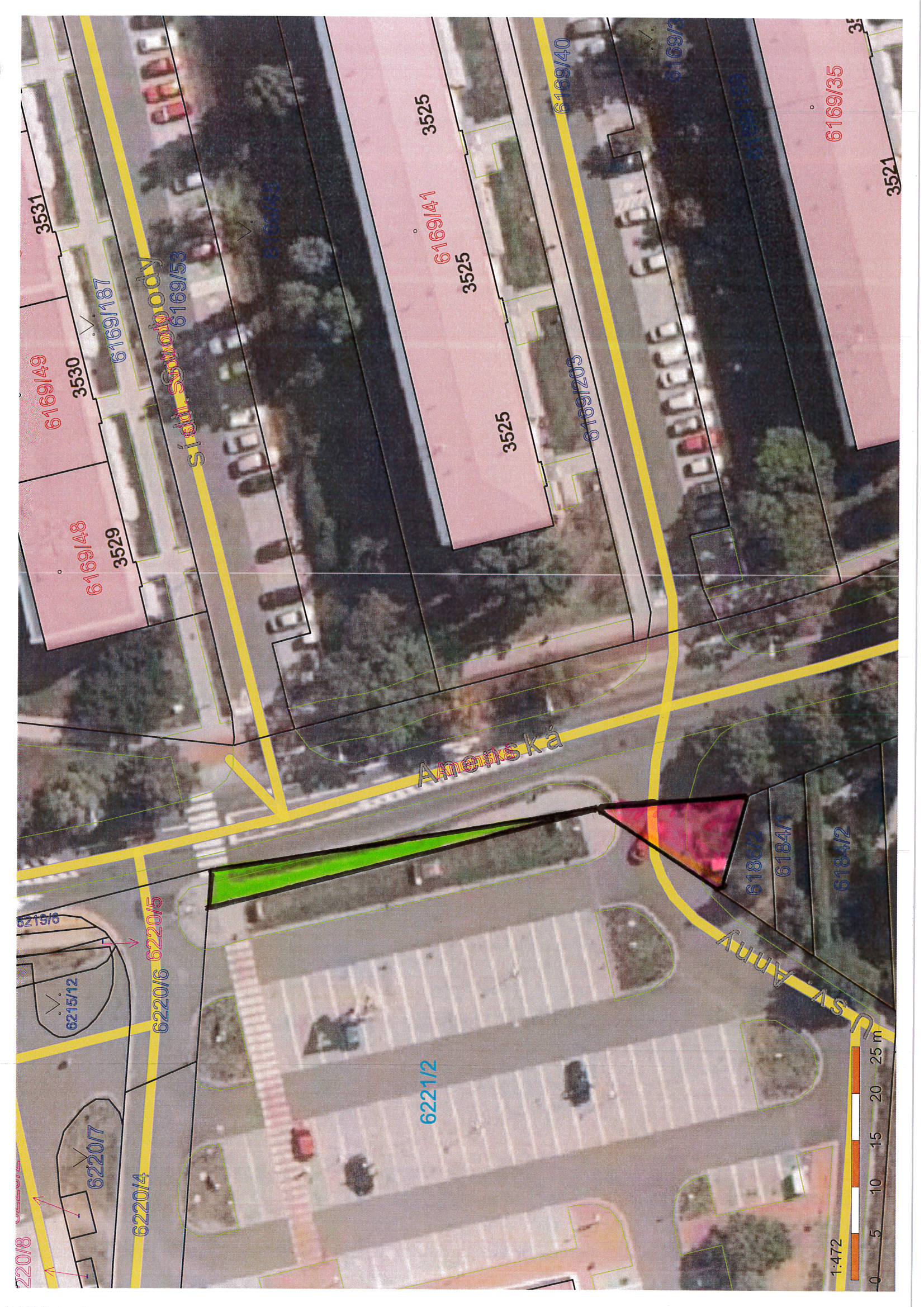 Příloha č. 3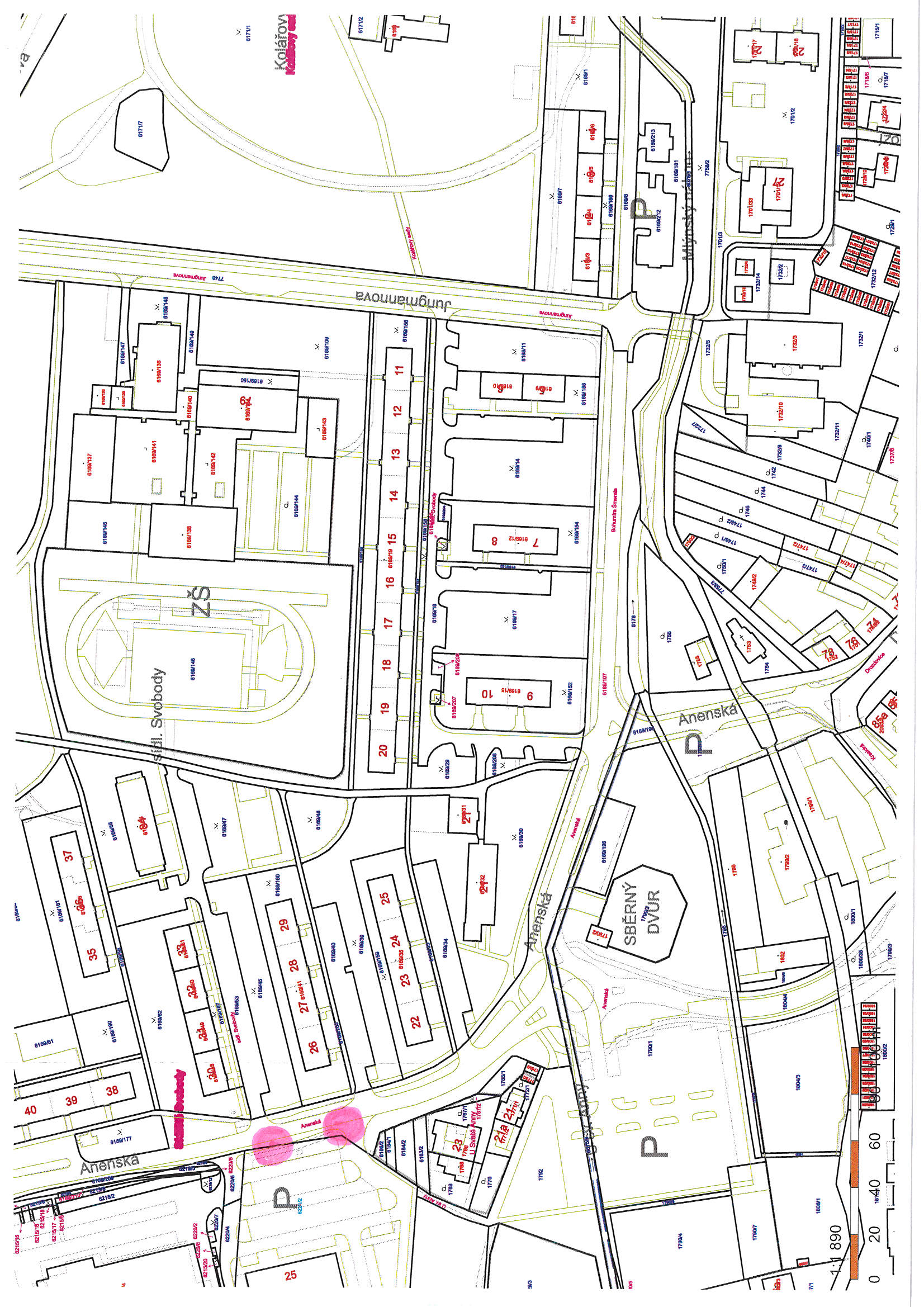 P o d p i s yP o d p i s yP o d p i s yP o d p i s yPředkladatelMgr. Jiří Pospíšil, 1. náměstek primátora31.03.2021Mgr. Pospíšil, v.r.Za správnostMgr. Alexandra Klímková, vedoucí Odboru správy a údržby majetku města31.03.2021Mgr. Klímková, v.r.ZpracovatelIng. Milena Vrbová, odborný referent oddělení nakládání s majetkem města Odboru SÚMM31.03.2021Ing. Vrbová, v.r.Důvodová zpráva obsahuje stanoviska dotčených odborů MMPv (subjektů)Důvodová zpráva obsahuje stanoviska dotčených odborů MMPv (subjektů)Důvodová zpráva obsahuje stanoviska dotčených odborů MMPv (subjektů)Důvodová zpráva obsahuje stanoviska dotčených odborů MMPv (subjektů)Odbor MMPv (subjekt)Odbor MMPv (subjekt)Stanovisko ze dneResumé1.OÚPPP24.02.2021směna je pro město výhodná 2.OD11.11.2020nemá námitky 3.OŽP14.01.2021nedotýká se zájmů OŽP4.ORI25.02.2021souhlasí 5.OSÚMM31.03.2021nemá námitek